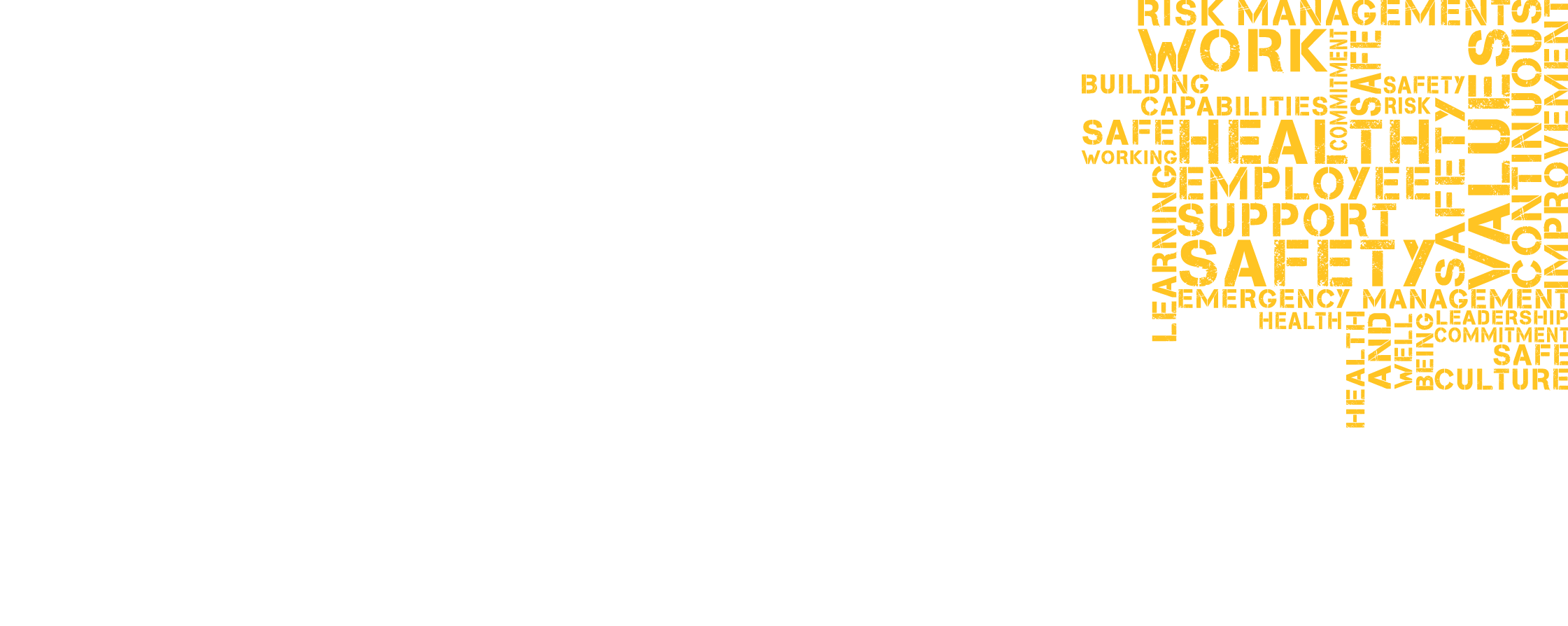 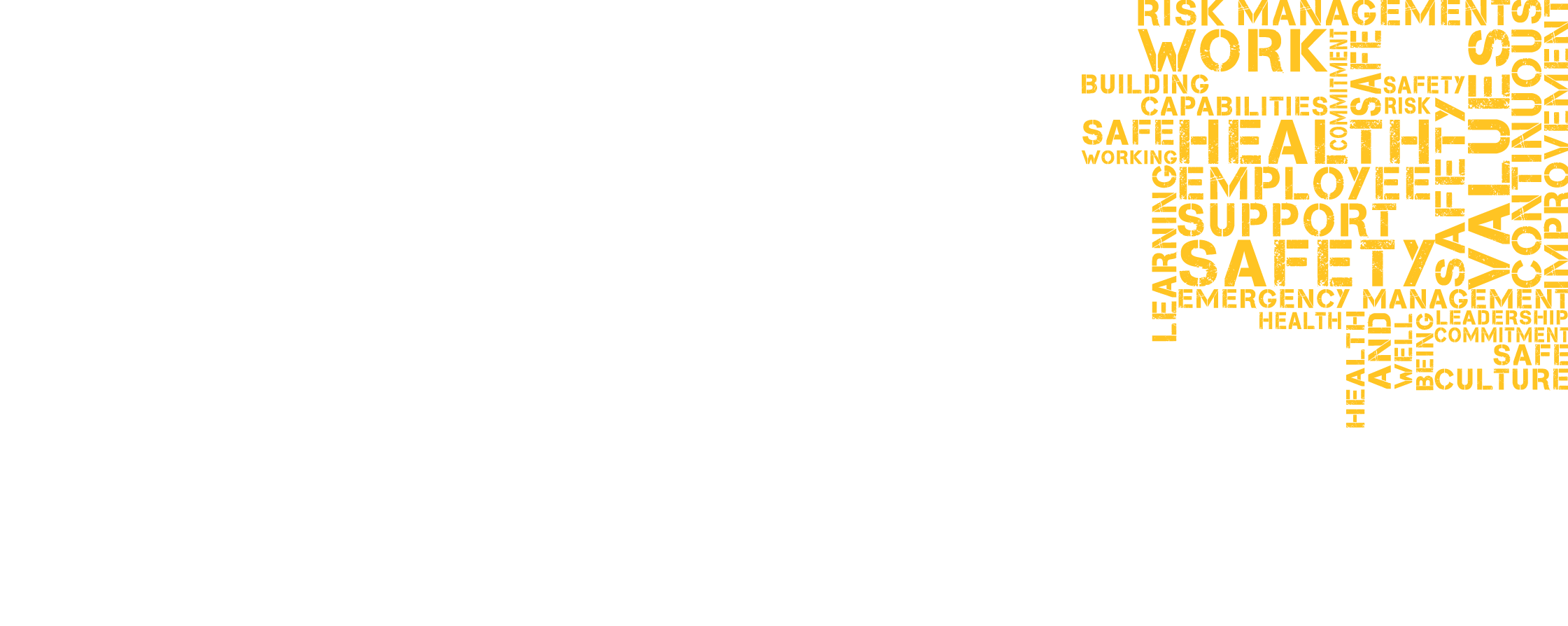 EMERGENCY MANAGEMENT PLANForNorth Wagga Public School       Effective: November 2015       Date of last review: October, 2014       Review date:	November 2016The purpose of the emergency management plan is to ensure the health, safety and welfare of all staff, students and others at the workplace in the event of an emergency. In terms of the scope of the plan, the plan should address emergencies that can take place during activities away from the workplace (e.g. excursions or sporting events). Note that each excursion and sporting event requires a separate risk management process.Document locationThere are 3 copies of this Emergency Management Plan.Other copies are held by:	Assistant Principal and School Administration Manager1.1		Overview of emergency management plan1.2		Preparing for emergency1.3		Response1.4		Recovery PART 2:	Evacuation procedures and other attachmentsChecklist for documents to be included in Part 2Documents attached: (Workplaces are to attach documents that relate to their Emergency Management Plan)Description of the workplace (e.g. location, if a split or single site, no of students and staff)Description of the workplace (e.g. location, if a split or single site, no of students and staff)Description of the workplace (e.g. location, if a split or single site, no of students and staff)Location: School is situated in the city of Wagga Wagga, located on Hampden Avenue on the edge of the city. It is close to the Murrumbidgee River and lies in a flood zone and bush fire zone. Business Hours: The school operates 5 days a week from 8.45am to 3.15pm, Monday to Friday.  With teachers being on duty from 8.30am to 4.00pm. School Profile: This co-educational school has 260 students and 16 staff, including: 1 principal; 3 Assistant Principals; 10 classroom teachers; 1 senior administration manager; 1 SAO, 2 SLSO and 1 General Assistant.The school has an oval that is located 100metres from the main building. There is rear access to the school which is used by Cleanway contractors. Location: School is situated in the city of Wagga Wagga, located on Hampden Avenue on the edge of the city. It is close to the Murrumbidgee River and lies in a flood zone and bush fire zone. Business Hours: The school operates 5 days a week from 8.45am to 3.15pm, Monday to Friday.  With teachers being on duty from 8.30am to 4.00pm. School Profile: This co-educational school has 260 students and 16 staff, including: 1 principal; 3 Assistant Principals; 10 classroom teachers; 1 senior administration manager; 1 SAO, 2 SLSO and 1 General Assistant.The school has an oval that is located 100metres from the main building. There is rear access to the school which is used by Cleanway contractors. Location: School is situated in the city of Wagga Wagga, located on Hampden Avenue on the edge of the city. It is close to the Murrumbidgee River and lies in a flood zone and bush fire zone. Business Hours: The school operates 5 days a week from 8.45am to 3.15pm, Monday to Friday.  With teachers being on duty from 8.30am to 4.00pm. School Profile: This co-educational school has 260 students and 16 staff, including: 1 principal; 3 Assistant Principals; 10 classroom teachers; 1 senior administration manager; 1 SAO, 2 SLSO and 1 General Assistant.The school has an oval that is located 100metres from the main building. There is rear access to the school which is used by Cleanway contractors. Relationship with other plans (e.g. core rules, Chemical Safety in Schools, Local Government emergency plans)Relationship with other plans (e.g. core rules, Chemical Safety in Schools, Local Government emergency plans)Relationship with other plans (e.g. core rules, Chemical Safety in Schools, Local Government emergency plans)This plan is subject to the actions and operations of emergency services on a larger scale in the event of a large scale emergency impacting on the community of Wagga Wagga (eg: evacuation in the event of a major roadway chemical spill, bushfire or flood). Core school policies including First Aid, Chemical Safety, Student Welfare and Evacuation and Lockdown have been considered in development of this plan. This plan is subject to the actions and operations of emergency services on a larger scale in the event of a large scale emergency impacting on the community of Wagga Wagga (eg: evacuation in the event of a major roadway chemical spill, bushfire or flood). Core school policies including First Aid, Chemical Safety, Student Welfare and Evacuation and Lockdown have been considered in development of this plan. This plan is subject to the actions and operations of emergency services on a larger scale in the event of a large scale emergency impacting on the community of Wagga Wagga (eg: evacuation in the event of a major roadway chemical spill, bushfire or flood). Core school policies including First Aid, Chemical Safety, Student Welfare and Evacuation and Lockdown have been considered in development of this plan. Roles and responsibilitiesRoles and responsibilitiesRoles and responsibilitiesEmergency control organisation (responsible for evacuation and emergency response)Chief WardenEmergency control organisation (responsible for evacuation and emergency response)Chief WardenEmergency control organisation (responsible for evacuation and emergency response)Chief WardenNamePosition Contact phone numbersKim WoodsidePrincipal (relieving)0269213533Deputy Chief WardensDeputy Chief WardensDeputy Chief WardensNamePositionContact phone numbersTrudy StandleyAssistant Principal0269213533Virginia QuilliamAssistant Principal0269213533First Aid OfficerFirst Aid OfficerFirst Aid OfficerNamePositionContact phone numbersVicki ArcherSAO0269213533Communications OfficerCommunications OfficerCommunications OfficerNamePosition Contact phone numbersTrudy StandleyAssistant Principal0269213533Process for notifying, alerting and reporting emergenciesNotifying emergencies e.g. process for notifying Chief WardenAll staff are to ensure the Principal (or their nominee) is notified in the event of an emergency.Alerting the workplace to emergencies e.g. preparing for evacuation, lockdownThe Principal is to undertake appropriate action to determine the nature and extent of the emergency (if able), then alert the workplace of the emergency including, where required, commencement of evacuation or other procedures such as lockdown. Where the Principal is absent from the workplace, the nominated Assistant Principal is to undertake this responsibility. If evacuation is required, a continuous bell will ring indicating to staff to immediately evacuate their classrooms to the emergency assembly area.If Lockdown is required an intermittent bell will ring indicating to staff and students either to return to or stay within their classrooms. Reporting emergenciesContact emergency services on 000 Contact Safety and Security for any school Report the emergency to the Director Public Schools NSW, or State Office Director if requiredFollow the Department’s Incident Reporting Policy and Procedures for other necessary internal reporting (e.g. to Work Health and Safety Directorate for a WorkCover notifiable incident).  To report an incident or injury please contact the Hotline on 1800 811 523.Identified evacuation assembly areas and evacuation routesAssembly area oneMain school oval on the north sideAssembly area twoNorth Wagga hall on Hampden AvenueLocation of offsite assembly area, e.g. emergency coordination centre and recovery premises (for major emergencies where it is necessary to evacuate school and normal assembly areas are not appropriate)McPherson Oval, west along William streetIn the event of major flooding, alternative arrangements will be made to relocate to an alternative school.Strategy for communicating the plan (e.g. training, newsletters, posters)Inductions and orientations of staff, students, contractors; WHS/Emergency Committee minutes; staff meeting awareness sessions and meeting minutes; training and practice drills; information displayed.Essential services on premises (e.g. location of hydrants, water main, etc)Essential services on premises (e.g. location of hydrants, water main, etc)(Grass area between  A –B Block ) Duty of Care will remain the responsibility of SchoolEmergency Kit  located at: Storeroom in Admin BlockInclude a description of isolation points for utility supplied below. Also identify those isolation points on the attached site plan.(Grass area between  A –B Block ) Duty of Care will remain the responsibility of SchoolEmergency Kit  located at: Storeroom in Admin BlockInclude a description of isolation points for utility supplied below. Also identify those isolation points on the attached site plan.Location of water mainAlso show on attached site planWater main located along Hampden Avenue adjacent to the ovalLocation of gas mainAlso show on attached site planN/ALocation of electricity main Also show on attached site planMain electrical isolator located at the rear of the school at the Elizabeth street entranceSolar power main (where applicable)Located in the store room of the computer labTypes of installed communication systems Types of installed communication systems The automatic school bell can be operated in times of emergency. A hand bell is located in the playground. Each classroom, the computer lab, library and canteen has access to a telephone. The automatic school bell can be operated in times of emergency. A hand bell is located in the playground. Each classroom, the computer lab, library and canteen has access to a telephone. Risk management strategies for prevention or control of emergenciesRisk management strategies for prevention or control of emergenciesRisk management strategies for prevention or control of emergenciesRisk management strategies for prevention or control of emergenciesRisk management strategies for prevention or control of emergenciesRisk management strategies for prevention or control of emergenciesHazardRisk associated with hazardKey risk elimination or control measuresKey risk elimination or control measuresHow oftenKey staff responsible for implementationBomb Threat or Suspect DeviceHistory of bomb threats for workplace. Person seeking to cause disruption to workplace.Examinations or other significant events in the workplace.Conduct white level inspections, ie: all staff inspect their respective work area for any articles that are unusual, suspicious or .unaccounted for.Have processes in place for taking details of bomb threats using Bomb Threat Report. This will assist emergency services in assessing the threat.Conduct white level inspections, ie: all staff inspect their respective work area for any articles that are unusual, suspicious or .unaccounted for.Have processes in place for taking details of bomb threats using Bomb Threat Report. This will assist emergency services in assessing the threat.Ongoing inspections.Respond as required.Principal or Assistant PrincipalBush Fire Planning & ResponseBushfire prone areas are those that can support a bushfire or are likely to be subject to bushfire attack. These are generally areas consisting of or close to bushfire hazards such as bush, forest or grasslands.Have firebreaks maintained and garden rubbish, native shrubs and tree branches kept well clear of buildings.Liaise regularly with local Fire Brigades or Rural Fire Service.Conduct fire evacuation drills. Liaise with emergency services about emergency procedures.Discuss with emergency services other issues where appropriate, eg: fuel reduction burning in bush area adjacent to the workplace.Arrange for contractors to clear gutter of dry leaves or other debris.Have firebreaks maintained and garden rubbish, native shrubs and tree branches kept well clear of buildings.Liaise regularly with local Fire Brigades or Rural Fire Service.Conduct fire evacuation drills. Liaise with emergency services about emergency procedures.Discuss with emergency services other issues where appropriate, eg: fuel reduction burning in bush area adjacent to the workplace.Arrange for contractors to clear gutter of dry leaves or other debris.At least annually, ie: during winter, prior to bushfire danger periodPrincipal or Assistant PrincipalCruelty to AnimalsAnimal cruelty may occur due to behavioural issues with students or staff or negligence resulting from:Inadequate provision of food and water; protection from extremes of weather or attack by intruders / vermin / other animals; and monitoring of animals during holidays and weekendsFailure to carry out routine husbandry operations and seek veterinary assistance for sick or injured animals.Ensure animals are adequately housed and protected from attack and extremes of weather.Educate staff and students about the care of animals.Awareness of responsibilities for the care of animals, particularly in holiday periods.Ensure animals are adequately housed and protected from attack and extremes of weather.Educate staff and students about the care of animals.Awareness of responsibilities for the care of animals, particularly in holiday periods.Principal or Assistant PrincipalDeath at the workplace during a school activityMajor accident during Department activities (e.g. excursions) due to inadequate risk controls.Lack of emergency planning.Insufficient follow up of incidents including near misses.Safety program for workplace.Staff aware of WHS responsibilities.Communication and consultation.Risk management programs in place.Emergency planning complete.Incident management and investigation processes in place.Safety program for workplace.Staff aware of WHS responsibilities.Communication and consultation.Risk management programs in place.Emergency planning complete.Incident management and investigation processes in place.Principal or Assistant PrincipalDeath (not work-related) of  student, staff or other member of communityMajor accident or event impacting on a community (e.g. motor vehicle accident).Any death of a staff member or student, including ex-students, which is sudden or unexpected.Not applicable.Not applicable.Principal or Assistant PrincipalEarthquake or collapse of building or structureMost casualties result from falling objects and debris because the shocks can shake, damage or demolish buildings and other structures.Know your area’s earthquake historyIdentify the age of buildings and areas that may fall during an evacuation during an earthquakeKnow your area’s earthquake historyIdentify the age of buildings and areas that may fall during an evacuation during an earthquakePrincipal or Assistant PrincipalElectrical hazardElectrocution from faulty electrical wiring or equipment, frayed chords, bad connections, overload of power boards or other electrical fault.Use of high-risk electrical equipment such as handheld equipment (e.g. power tools, hair dryers, commercial kitchen appliances).Ensure testing of electrical equipment.Encourage reporting of all electrical faults.Consider electrical safety as part of WHS risk assessment and risk management programs.Encourage general safety precautions.Ensure testing of electrical equipment.Encourage reporting of all electrical faults.Consider electrical safety as part of WHS risk assessment and risk management programs.Encourage general safety precautions.Principal or Assistant PrincipalEmergency health situationStaff and students at the workplace with sudden medical conditions that may require emergency response.Distance from emergency services or other medical assistance.Individual health care plans for student not in place or updated.Environmental risks that may trigger health condition (e.g. anaphylaxis).Implement individual health care plans for students.Ensure effective emergency and first aid response plans are in place.Educate staff on how to respond in an emergency (first aid).Implement policies and procedures to support the health and wellbeing of staff and students.Manage health risks in the workplace environment.Develop effective emergency response strategies in consultation with relevant groups (e.g. parents and carers, emergency services).Implement individual health care plans for students.Ensure effective emergency and first aid response plans are in place.Educate staff on how to respond in an emergency (first aid).Implement policies and procedures to support the health and wellbeing of staff and students.Manage health risks in the workplace environment.Develop effective emergency response strategies in consultation with relevant groups (e.g. parents and carers, emergency services).Principal or Assistant Principal, First Aid Officer/sExplosionEnsure students understand the potential risks associated with gas and are trained to use gas in a safe way as part of their learning activities.Ensure proper maintenance of gas facilities.Ensure fire precautions in place.Ensure students understand the potential risks associated with gas and are trained to use gas in a safe way as part of their learning activities.Ensure proper maintenance of gas facilities.Ensure fire precautions in place.Ensure students understand the potential risks associated with gas and are trained to use gas in a safe way as part of their learning activities.Ensure proper maintenance of gas facilities.Ensure fire precautions in place.Principal or Assistant Principal, TeachersPower – failure of servicesPower failure at night causing falls down stairs, poor access and egress, etcTest emergency lightingTest emergency lighting6 monthlyVia Regional Asset Mgmt Unit (AMU) contractorWater supply failure affecting cooling circuits on some machines Install alarm system on water mains. Machines to shut down when water pressure fails.Install alarm system on water mains. Machines to shut down when water pressure fails.OngoingPrincipal or Deputy  PrincipalSewage failure / leak or spill causing contaminationRestrict access to a minimum until council / plumbing personnel can investigate and repair.Clean up areas.Restrict access to a minimum until council / plumbing personnel can investigate and repair.Clean up areas.OngoingPrincipal or Assistant PrincipalFireEvacuation plans not communicated clearly or not regularly tested.Staff and students are not aware of, or unclear on, procedures/warden responsibilities in case of fire.Staff are unsure of their responsibilities under evacuation plans if a fire occurs.Trees around buildings drop leaves and branches, blocking gutters and cluttering grounds.Educate staff and students about workplace fire prevention and safety.Conduct fire drills.Liaise with emergency services.Develop evacuation arrangements with local bus company/ relevant transport company.Conduct fire safety audits.Educate staff and students about workplace fire prevention and safety.Conduct fire drills.Liaise with emergency services.Develop evacuation arrangements with local bus company/ relevant transport company.Conduct fire safety audits.Principal or Assistant Principal, TeachersFumes or chemical spill or contamination by hazardous materialsProximity to industrial areas or major transport routes.Procedures for safe management of chemicals at workplaces not clearly implemented.Audit of chemicals at the workplace not sufficient for compliance with relevant legislation.Check your workplace regularly to identify any equipment, operations or procedures that have the potential to result in a spill.Ensure safety data sheets (SDS) for all hazardous substances used are at hand. Use Department’s ChemWatch SystemCheck your workplace regularly to identify any equipment, operations or procedures that have the potential to result in a spill.Ensure safety data sheets (SDS) for all hazardous substances used are at hand. Use Department’s ChemWatch SystemPrincipal or Assistant PrincipalGas leakInsufficient maintenance of gas facilities.Damage to gas pipes or gas outlet.Faulty portable LPG tanks.Faulty ventilation in fume Ensure gas is used in a safe way in all workplaces (see LPG safety).Ensure students understand the potential risks associated with gas and are trained to use gas in a safe way as part of their learning activities.Ensure proper maintenance of gas facilities.Check fume cupboard outlets.Ensure gas is used in a safe way in all workplaces (see LPG safety).Ensure students understand the potential risks associated with gas and are trained to use gas in a safe way as part of their learning activities.Ensure proper maintenance of gas facilities.Check fume cupboard outlets.Principal or Assistant PrincipalDanger of fire and explosion Isolate gas supply to room or building.Open all windows to ventilate area.Consider notifying emergency services.Isolate gas supply to room or building.Open all windows to ventilate area.Consider notifying emergency services.OngoingPrincipal or Assistant PrincipalLetter or parcel bombs or white powder lettersPerson wishing to inflict injury upon individuals in a workplace using an anonymous delivery method.Receipt of high volumes of mail.Current security climate relating to terrorism.Careful monitoring of incoming mail with thorough training and awareness of relevant staff.Training of staff to recognise letter or parcel bombs.Careful monitoring of incoming mail with thorough training and awareness of relevant staff.Training of staff to recognise letter or parcel bombs.Principal or Assistant PrincipalMajor incidents involving violence or threatsThe incidence of violence occurring at the workplace may be greater if you have not considered risk factors and developed prevention strategies, e.g. if:There is no way of knowing whether people apart from staff and students are authorised to be on-site Clear standards for students’ behaviour and communication are not in place.Check security strategies e.g. access to premises and signs.Crime prevention workshops.Monitoring of incidents.Development, practice and review of lockdown procedures.Check security strategies e.g. access to premises and signs.Crime prevention workshops.Monitoring of incidents.Development, practice and review of lockdown procedures.OngoingPrincipal or Assistant Principal, WHS CommitteeViolence - Hold up Minimal cash-handling policy implemented.Secure/private area for internal petty cash handling.Install and test alarm system.Pass system for visitors.Teacher and student awareness.Minimal cash-handling policy implemented.Secure/private area for internal petty cash handling.Install and test alarm system.Pass system for visitors.Teacher and student awareness.Ongoing Principal or Assistant PrincipalOutbreak of Infectious DiseaseLack of awareness of standard precautions for infection control at the workplace.Shared facilities increase risk of infectious diseases e.g. schools and TAFE colleges and schools.Difficulty of reliably identifying all persons carrying infectious diseases.Food preparation with insufficient controls.Consistently apply  l, incorporating them into daily practice and use specific controls for particular situations. Ensure all appropriate staff understand and apply the Department’s WHS procedures.Consultation with relevant persons and organisations e.g. local Public Health Units, cleaners, etc.Consistently apply  l, incorporating them into daily practice and use specific controls for particular situations. Ensure all appropriate staff understand and apply the Department’s WHS procedures.Consultation with relevant persons and organisations e.g. local Public Health Units, cleaners, etc.OngoingPrincipal or Assistant PrincipalPedestrian and/or vehicle accidentsProximity to major roads.Insufficient pedestrian safety awareness training for students or staff.Insufficient traffic controls in place.Traffic controls (pedestrian crossings, traffic controllers, bollards, etc).Liaison with local council and Roads and Traffic Authority.Issue rules in writing to parents regarding safe drop off and pick up of students e.g. no double parking, no vehicles inside the school, no allowing children to get out of vehicles on the roadside, not reversing etc.Traffic controls (pedestrian crossings, traffic controllers, bollards, etc).Liaison with local council and Roads and Traffic Authority.Issue rules in writing to parents regarding safe drop off and pick up of students e.g. no double parking, no vehicles inside the school, no allowing children to get out of vehicles on the roadside, not reversing etc.OngoingPrincipal or Assistant PrincipalStaff or students lost during off-school activitiesDepartment’s Excursions Policy not followed. Risk assessments not conducted.Untested assumptions about the safety or the safety requirements of staff and students.Unanticipated events whilst on excursions.Undertake full planning and risk assessment for excursion in accordance with the Department’s Excursions Policy.Ensure risk assessment is implemented and communicated.Undertake full planning and risk assessment for excursion in accordance with the Department’s Excursions Policy.Ensure risk assessment is implemented and communicated.Prior to each excursionTeacher in Charge, Principal or Assistant Principal, Counsellor/sStorms and/or strong windDanger from high winds where trees located on or around the workplace are not regularly checked and trimmed.Electrocution from fallen wires.Roofs in need of repair.Excursion activities undertaken without risk assessment.Ensure gutters and downpipes are cleaned regularly.Ensure overhanging branches are trimmed. Arborist to assess trees as required.Ensure roofs are in good repair.Prepare an emergency kit.Prepare a storm plan covering actions needing to be undertakenEnsure gutters and downpipes are cleaned regularly.Ensure overhanging branches are trimmed. Arborist to assess trees as required.Ensure roofs are in good repair.Prepare an emergency kit.Prepare a storm plan covering actions needing to be undertakenPrincipal or Assistant Principal, General AssistantSuicideAttempted suicide may increase in the workplace community following a suicide. Increased monitoring of students is essential.Employee Assistance ProgramStudent counsellors.Prevention of bullying programs.Drug and alcohol awareness and education program.Student education on exam coping mechanisms.Suicide awareness programs.Employee Assistance ProgramStudent counsellors.Prevention of bullying programs.Drug and alcohol awareness and education program.Student education on exam coping mechanisms.Suicide awareness programs.Principal or Assistant Principal, Counsellor/sHeat Related IllnessThe risks of skin cancer and heat-related stress and illness can be minimised by using a combination of practical solutions.Symptoms of heat stress may include: heat rashes (eg: hives, sunburn); heat cramps (eg: painful muscle spasms, heavy sweating); blurred vision; dizziness; exhaustion; slurred speech; difficulty in thinking clearly.Dress in light, loose fitting clothing If outdoors, wear protective clothing (eg: hat, sunglasses, long sleeves) If outdoors, use protective equipment (eg: portable shade tent, umbrella, sun screen)Reduce workload or physical activitiesUtilise shade or cooler  indoor areasReplace lost fluids (ie: drink water, avoid caffeine)Rest frequentlyReschedule outdoor work or activities to cooler times of the dayDress in light, loose fitting clothing If outdoors, wear protective clothing (eg: hat, sunglasses, long sleeves) If outdoors, use protective equipment (eg: portable shade tent, umbrella, sun screen)Reduce workload or physical activitiesUtilise shade or cooler  indoor areasReplace lost fluids (ie: drink water, avoid caffeine)Rest frequentlyReschedule outdoor work or activities to cooler times of the dayOngoing as required.Principal, allEmployeesTraining against emergency management plan Training against emergency management plan Training against emergency management plan Training against emergency management plan Training against emergency management plan Training against emergency management plan Type of trainingType of trainingType of trainingHow oftenHow oftenHow oftenTraining on the workplace emergency management planTraining on the workplace emergency management planTraining on the workplace emergency management planAll staff annually through induction and/or awareness sessions, practice drills, and as required by https://detwww.det.nsw.edu.au/workhealthandsafety/esafety-program  requirementsAll staff annually through induction and/or awareness sessions, practice drills, and as required by https://detwww.det.nsw.edu.au/workhealthandsafety/esafety-program  requirementsAll staff annually through induction and/or awareness sessions, practice drills, and as required by https://detwww.det.nsw.edu.au/workhealthandsafety/esafety-program  requirementse-Emergency care, e-Anaphylaxis, CPR and face to face Anaphylaxis training e-Emergency care, e-Anaphylaxis, CPR and face to face Anaphylaxis training e-Emergency care, e-Anaphylaxis, CPR and face to face Anaphylaxis training Every 3 years, 2 year and 1 year respectively.Every 3 years, 2 year and 1 year respectively.Every 3 years, 2 year and 1 year respectively.Training schedule attached – Part 2Training schedule attached – Part 2Training schedule attached – Part 2Training schedule attached – Part 2Training schedule attached – Part 2Training schedule attached – Part 2Frequency of emergency response drillsFrequency of emergency response drillsType of emergency response drillHow often (see Part 2 – Schedule of completed emergency response drills)Building evacuation (e.g. fire emergency)Once every 6 months LockdownOnce every 6 months or as determined by the schoolTraining schedule attached – Part 2Arrangements for disabled personsArrangements for disabled personsStrategyPerson responsible for actionNominated person to assist disabled person in event of emergency SLSOEmergency services to be notified of disabled person’s whereabouts, where necessary SLSOTesting of equipmentTesting of equipmentType of equipmentFrequency of testingFire detection systemsEvery 6 months (AMU contract)Fire extinguishers, blanketsEvery 6 months (AMU contract)First aid requirementsFirst aid requirementsRequirementAction completedFirst aid officer/s participate in emergency drillsYes, ongoing Portable first aid kit containing an epi-pen available and maintainedYes, located at front office, serviced each termCommunications during an emergencyCommunications during an emergencyCommunications during an emergencyStages (e.g. initial alert, evacuation, return to workplace)List form of communication (e.g. PA system, agreed alarm signal)Responsibility for commencing and managing communicationsPrimary means of communication in the event of an emergency is an audible alarm systemEvacuation alarm is signalled by continuous ringing of the internal bell.Principal or Assistant PrincipalSecondary or alternative means of communicationOutside manual bellPrincipal or Assistant PrincipalAll clear signal isVerbal announcementPrincipal in conjunction with emergency servicesLockdown Intermittent ringing of internal bell. Principal or Assistant PrincipalThe process for making decisionsThe process for making decisionsOnce an emergency is reported the Principal (Chief Warden) will  assess:What is the nature of the emergency?How the emergency is behaving (getting closer, moving away etc)?Which emergency services should be contacted (Police, Fire, Ambulance, State Emergency Service)? What immediate response actions are required based on the initial assessment? The Chief Warden/Site Controller will then immediately initiate necessary actions and responses eg: evacuation, first aid, lockout or lockdown.Once an emergency is reported the Principal (Chief Warden) will  assess:What is the nature of the emergency?How the emergency is behaving (getting closer, moving away etc)?Which emergency services should be contacted (Police, Fire, Ambulance, State Emergency Service)? What immediate response actions are required based on the initial assessment? The Chief Warden/Site Controller will then immediately initiate necessary actions and responses eg: evacuation, first aid, lockout or lockdown.Immediate response actions (actions will often take place at the same time)Immediate response actions (actions will often take place at the same time)Implement the relevant procedures where requiredEnsure first aid is administered and medical treatment provided as soon as possibleContact and liaise with relevant emergency servicesSecure the area, remove people from the area and make it as safe as possible while maintaining personal safetyEstablish the facts: assess the situation, plan who to contact, who will do what, what assistance is needed from Director of School,  School Administration, Counsellors, WHS Directorate, Asset Management Unit, Media Unit, etcEnsure telephones are not used for anything other than incident communicationsAdvise WHS Hotline on 1800 811 523 of any injuriesContact the injured person’s employer and family as appropriateReport the emergency through the relevant incident reporting procedures Incident Reporting ProceduresIncident Reporting OverviewImplement the relevant procedures where requiredEnsure first aid is administered and medical treatment provided as soon as possibleContact and liaise with relevant emergency servicesSecure the area, remove people from the area and make it as safe as possible while maintaining personal safetyEstablish the facts: assess the situation, plan who to contact, who will do what, what assistance is needed from Director of School,  School Administration, Counsellors, WHS Directorate, Asset Management Unit, Media Unit, etcEnsure telephones are not used for anything other than incident communicationsAdvise WHS Hotline on 1800 811 523 of any injuriesContact the injured person’s employer and family as appropriateReport the emergency through the relevant incident reporting procedures Incident Reporting ProceduresIncident Reporting OverviewVehicle control during emergency (e.g. keeping lane clear for emergency services, directing traffic to keep lane clear for emergency services) Vehicle control during emergency (e.g. keeping lane clear for emergency services, directing traffic to keep lane clear for emergency services) Who: ExecutiveHow: wearing a fluorescent vest, locate themselves near designated access/egress points to redirect vehicles with a hand-held sign to ensure a clearway is maintained for emergency servicesWhen: from the time they are directed to their designated point by the chief warden/site controller until they are relieved or the ‘all clear’ announcement is made.Who: ExecutiveHow: wearing a fluorescent vest, locate themselves near designated access/egress points to redirect vehicles with a hand-held sign to ensure a clearway is maintained for emergency servicesWhen: from the time they are directed to their designated point by the chief warden/site controller until they are relieved or the ‘all clear’ announcement is made.Evacuation procedures (summary) – Full procedures included in Part 2Evacuation procedures (summary) – Full procedures included in Part 2STAGESDecision to evacuate.Principal (Chief Warden) to assess situation and determine appropriate response.Warning staff and studentsIf evacuation is required, activate emergency evacuation signal (continuous ringing of the main bell).If lockdown is required -  intermittent ringing of main bellWithdrawal (evacuation)All staff, students, contractors and visitors to evacuate in an orderly manner via the shortest and safest route to their designated assembly area (unless Warden/s advise of an alternative evacuation assembly area). Wardens/Staff on duty to check all classrooms clear and lock where possible, then report ‘building clear’ to Chief Warden at the assembly pointShelter and assembly areaClasses are to line up in order at the assembly area.When whole school is assembled, account for everyone by marking student roll books and staff/visitor/contractor sign-in register/s and/or ensure no one remains within a building (ie: Chief Warden/Site Controller receives ‘building clear’ reports for each building, including toilet blocks, etc – any missing ‘building clear’ reports are notified to emergency services for follow-up).Return to the workplacePrincipal to then brief staff or assembled people on the emergency status and await arrival of emergency services or take other appropriate action.Principal or Emergency Services to give the ‘all clear’ and direction for normal activities to resume.Location of designated emergency exitsLocated in each buildingLocation of fire extinguishersLocated in each buildingLocation of fire blanketsCanteen and staffroomLocation of first aid kitsA Block, OfficeNote: Plans showing the identified evacuation assembly areas and evacuation routes must be posted in the workplace. Evacuation maps should clearly mark all exit routes and assembly areas relevant to each building and the location of all fire fighting equipment. Maps are to be displayed prominently throughout the workplace.Note: Plans showing the identified evacuation assembly areas and evacuation routes must be posted in the workplace. Evacuation maps should clearly mark all exit routes and assembly areas relevant to each building and the location of all fire fighting equipment. Maps are to be displayed prominently throughout the workplace.Response procedures for specific emergenciesResponse procedures for specific emergenciesResponse procedures are provided above for specific emergencies. Response procedures are provided above for specific emergencies. Strategy and description (documents included in Part 2)The Principal will co-ordinate the initial response and ongoing recovery at the school in line with DoE procedures and protocols outlined below.Emergency planning and responseRecovery time lineTrauma counselling and descriptionWhoSchool counsellors should be used in the first instance when providing support to studentsPaul WetherbeeEAP providers are contracted to provide counselling for staff immediately following an emergency or other incident.Post incident counselling for staff is requested through either provider and is approved by the WHS Directorate.DTC: 1300 360 364DTC: 1300 360 364PPC: 1300 361 008WHS: 1800 811 523Return workplace to normalActionReturn to normal business and activities ASAPPrincipal and other school or DoE corporate staff to liaise with relevant stakeholders to return business to normal ASAP, while being mindful of ongoing needs of some groups or individuals and also mindful of anniversary dates or other sensitivities.MediaAll enquiries from the media should be referred immediately to the Department’s Media Unit on 9561 8501. The Media Unit will assist in managing enquiries from the media for the necessary period.Evacuation procedures First aid plan Site and Floor plans  Communication strategy: in the case of an emergency parents and carers will be notified via the School App, School Website and telephone where necessaryAfter hours contacts Other relevant information 